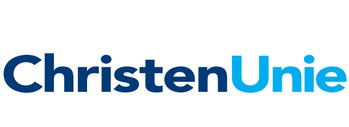 Verslag ingelaste ALV 7 december 2015 Aanleiding ingelaste ALV: op het landelijke partijcongres van 13 juni 2015 is besloten om de kiesverenigingen om te vormen tot lokale afdelingen. Daartoe zijn de landelijke statuten aangepast en zijn ook de formats voor de lokale statuten gewijzigd. Het is nu aan de kiesverenigingen (of lokale afdelingen) om daarin de laatste formele stap te zetten door in te stemmen met deze wijziging. Op maandag 7 december is daarom een ingelaste ALV georganiseerd die samenviel met het fractieoverleg. Deze avond is gehouden aan de Molengraaf 99 in Vianen, vanaf 20.00 uur. Via de email is vooraf één reactie binnengekomen, dit was een instemmende reactie. Op de ALV van 7 december is het voorstel unaniem aangenomen door de 5 aanwezige leden, te weten Tirtsa Kamstra, Job de Jong en Klaas-Hemke van Meekeren, Hans van Zanten en Martine Vonk. De ingelaste ALV werd hiermee om 20.15 u afgerond, waarna het fractieoverleg begon. 